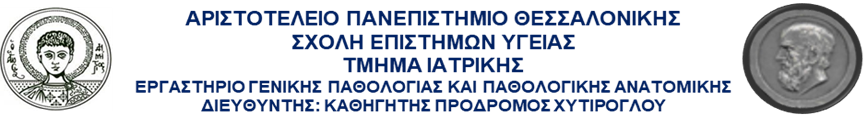 ΑΝΑΚΟΙΝΩΣΗ ΓΙΑ ΤΑ ΜΑΘΗΜΑΤΑ ΤΗΣ ΕΙΔΙΚΗΣ ΠΑΘΟΛΟΓΙΚΗΣ ΑΝΑΤΟΜΙΚΗΣ ΤΟΥ Θ΄ ΕΞΑΜΗΝΟΥ 4 Οκτωβρίου 2023 Αγαπητοί φοιτητές/-τριες, Σας ανακοινώνουμε το πρόγραμμα μαθημάτων αμφιθεάτρου και εργαστηρίων της Ειδικής Παθολογικής Ανατομικής του Θ’ εξαμήνου, που θα γίνουν παράλληλα με τα μαθήματα της Ουρολογίας, Ορθοπαιδικής και Μαιευτικής-Γυναικολογίας.ΠΡΟΓΡΑΜΜΑ ΕΡΓΑΣΤΗΡΙΩΝ (γίνονται στη διάρκεια του αντίστοιχου τριβδόμαδου άσκησης στον 1ο όροφο του Εργαστηρίου Γενικής Παθολογίας και Παθολογικής Ανατομικής – επισυνάπτεται κατάλογος με 3 φύλλα για τα τμήματα παρακολούθησης: ομάδα 1: 10-11 πμ – ομάδα 2: 11-12 πμ):Εργαστήριο Παθολογικής Ανατομικής Ουροποιητικού Συστήματος/Γεννητικού Συστήματος Άρρενος (Διδάσκοντες: Π. Χυτίρογλου, Α. Χέβα, Α. Φωτιάδου): 17/10, 6/11, 27/11, 18/12 και 22/1. Εργαστήριο Παθολογικής Ανατομικής Οστών και Μαλακών Μορίων (Διδάσκοντες: Α. Χέβα, Γ. Πετράκης, Κ. Χατζόπουλος): 18/10, 8/11. 29/11, 20/12 και 24/1.Εργαστήριο Παθολογικής Ανατομικής Γεννητικού Συστήματος Θήλεος (Διδάσκοντες: Β. Κωτούλα, Τ. Κολέτσα, Γ. Ράπτου): 20/10, 3/11, 24/11, 22/12 και 26/1.ΠΡΟΓΡΑΜΜΑ ΜΑΘΗΜΑΤΩΝ ΑΜΦΙΘΕΑΤΡΟΥ (αμφιθέατρο Α):Παθολογική Ανατομική Ουροποιητικού Συστήματος/Γεννητικού Συστήματος Άρρενος:Νεοπλάσματα ουροποιητικού συστήματος: κ. Α. Χέβα, Τετάρτη 1/11, 2-3 μμ. Νοσήματα Γεννητικού Συστήματος Άρρενος: κ. Π. Χυτίρογλου, Τετάρτη 15/11, 2-3 μμ.Παθολογική Ανατομική Οστών και Μαλακών Μορίων:Παθήσεις οστών και αρθρώσεων: κ. Γ. Πετράκης, Τετάρτη 8/11, 2-3 μμ.Όγκοι και ογκόμορφες αλλοιώσεις μαλακών μορίων: κ. Α. Χέβα, Τετάρτη 22/11, 2-3 μμ.Νεοπλάσματα μυϊκών ινών και λιπώδους ιστού: κ. Α. Χέβα: Τετάρτη 29/11, 2-3 μμ.Παθολογική Ανατομική Γεννητικού Συστήματος Θήλεος - I: κ. Β. Κωτούλα, Παρασκευή 19/1, 1-2 μμ.Παθολογική Ανατομική Γεννητικού Συστήματος Θήλεος - II: κ. Β. Κωτούλα, Παρασκευή 26/1, 1-2 μμ.Οι παρουσιάσεις όλων των μαθημάτων της Ειδικής Παθολογικής Ανατομικής (εργαστηρίων και αμφιθεάτρου) θα αναρτώνται στο elearning και θα είναι διαθέσιμες για μελέτη. Σας ευχόμαστε και πάλι καλή ακαδημαϊκή χρονιά, με υγεία!Οι διδάσκοντες του μαθήματος